Сказка о глупом Мышонке(сценарий для детей)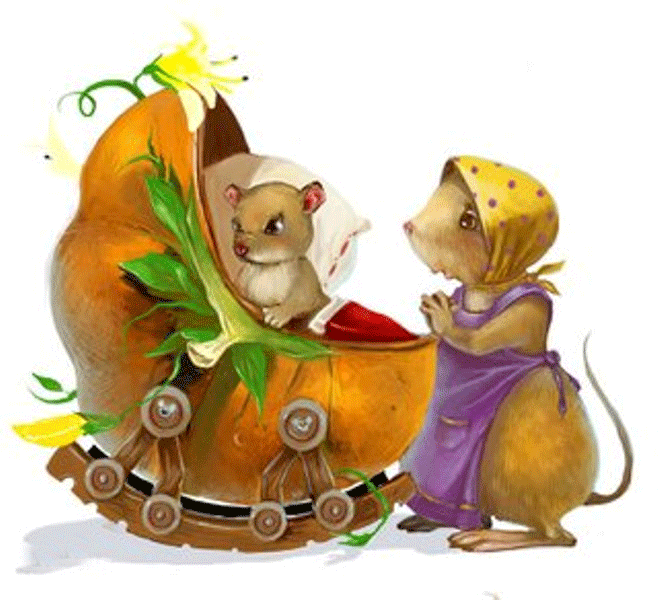 
Действующие лица:

Ведущий
Мышь
Глупый Мышонок
Гусь
Свинка
Петушок
Курочка
Цыплята
Лошадь
Щука
Кошка

Пела ночью мышка в норке:
- Спи, мышонок, замолчи!
Дам тебе я хлебной корки
И огарочек свечи.Отвечает ей мышонок:
- Голосок твой слишком тонок.
Лучше, мама, не пищи,
Ты мне няньку поищи!

Побежала мышка-мать,
Стала утку в няньки звать:
- Приходи к нам, тетя утка,
Hашу детку покачать.

Стала петь мышонку утка:
- Га-га-га, усни, малютка!
После дождика в саду
Червяка тебе найду.

Глупый маленький мышонок
Отвечает ей спросонок:
- Hет, твой голос нехорош.
Слишком громко ты поешь!

Побежала мышка-мать,
Стала жабу в няньки звать:
- Приходи к нам, тетя жаба,
Hашу детку покачать.

Стала жаба важно квакать:
- Ква-ква-ква, не надо плакать!
Спи, мышонок, до утра,
Дам тебе я комара.

Глупый маленький мышонок
Отвечает ей спросонок:
- Hет, твой голос нехорош.
Очень скучно ты поешь!

Побежала мышка-мать,
Тетю лошадь в няньки звать:
- Приходи к нам, тетя лошадь,
Hашу детку покачать.

- И-го-го! - поет лошадка.-
Спи, мышонок, сладко-сладко,
Повернись на правый бок,
Дам овса тебе мешок!

Глупый маленький мышонок
Отвечает ей спросонок:
- Hет, твой голос нехорош.
Очень страшно ты поешь!

Побежала мышка-мать,
Стала свинку в няньки звать:
- Приходи к нам, тетя свинка,
Hашу детку покачать.

Стала свинка хрипло хрюкать,
Hепослушного баюкать:
- Баю-баюшки, хрю-хрю.
Успокойся, говорю.

Глупый маленький мышонок
Отвечает ей спросонок:
- Hет, твой голос нехорош.
Очень грубо ты поешь!

Стала думать мышка-мать:
Надо курицу позвать.
- Приходи к нам, тетя клуша,
Нашу детку покачать.

Закудахтала наседка:
- Куд-куда! Не бойся, детка!
Забирайся под крыло:
Там и тихо, и тепло.

Глупый маленький мышонок
Отвечает ей спросонок:
- Нет, твой голос не хорош.
Этак вовсе не уснешь!

Побежала мышка-мать,
Стала щуку в няньки звать:
- Приходи к нам, тетя щука,
Hашу детку покачать.

Стала петь мышонку щука -
Hе услышал он ни звука:
Разевает щука рот,
А не слышно, что поет...

Глупый маленький мышонок
Отвечает ей спросонок:
- Hет, твой голос нехорош.
Слишком тихо ты поешь!

Побежала мышка-мать,
Стала кошку в няньки звать:
- Приходи к нам, тетя кошка,
Hашу детку покачать.

Стала петь мышонку кошка:
- Мяу-мяу, спи, мой крошка!
Мяу-мяу, ляжем спать,
Мяу-мяу, на кровать.

Глупый маленький мышонок
Отвечает ей спросонок:
- Голосок твой так хорош -
Очень сладко ты поешь!

Прибежала мышка-мать,
Поглядела на кровать,
Ищет глупого мышонка,
А мышонка не видать...МЫШКА1.Познакомимся со схемой. Она довольно проста.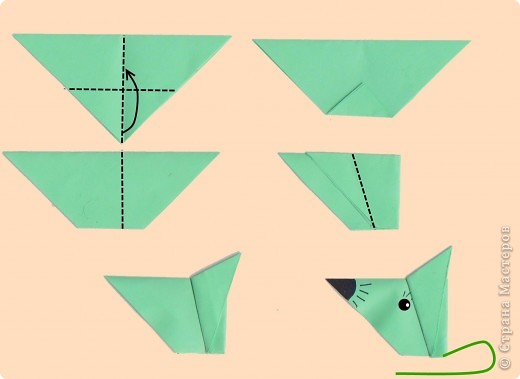 МЫШКА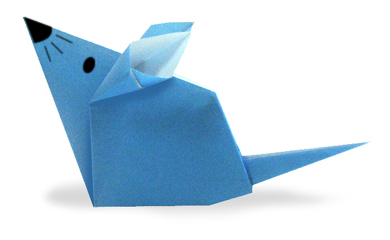 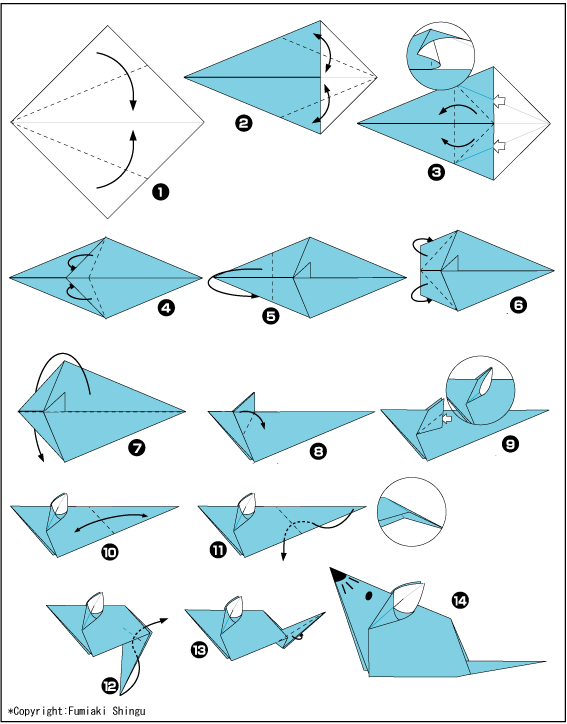 УТКА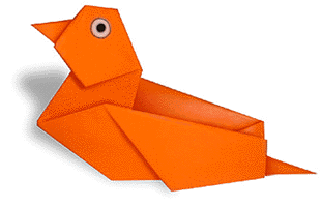 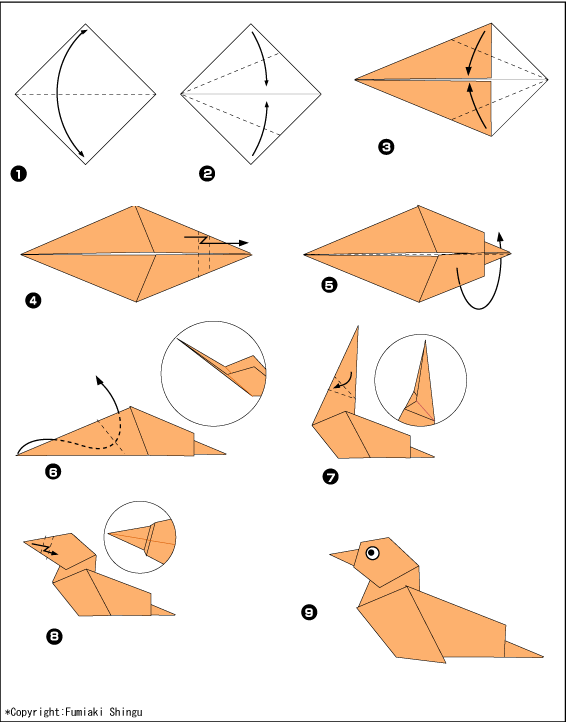 ЖАБА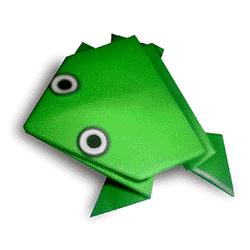 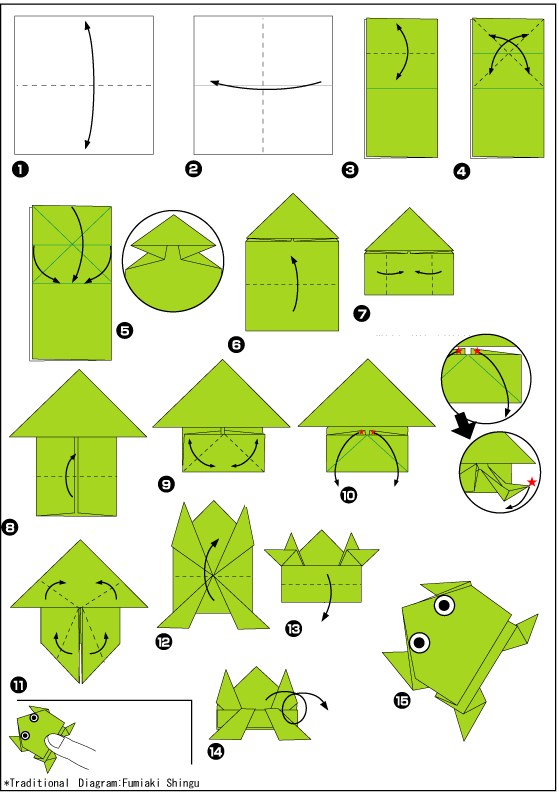 ЛОШАДКА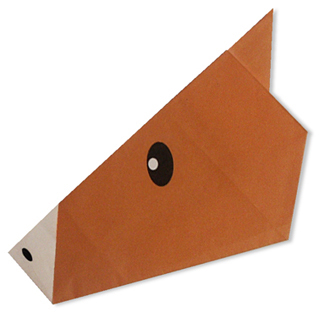 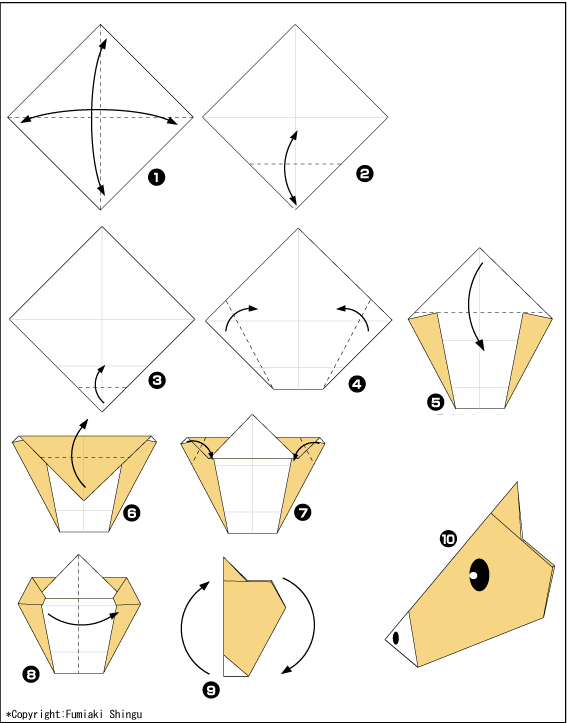 СВИНКА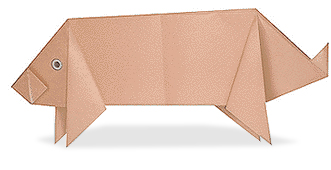 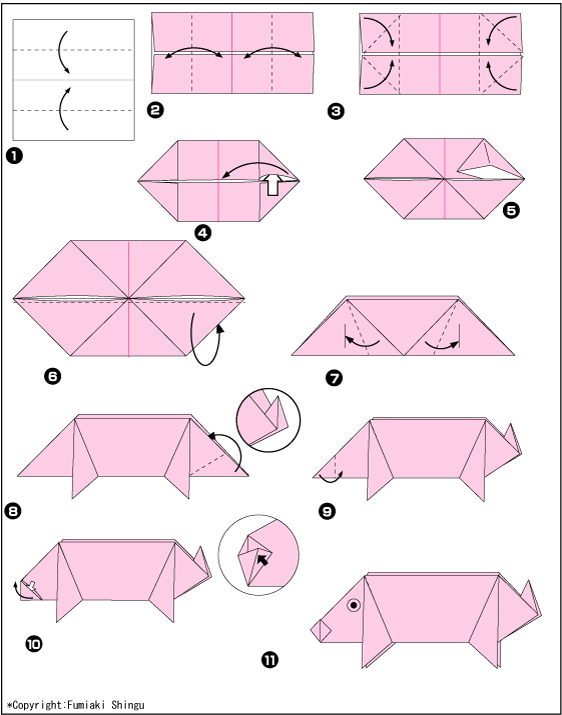 КУРОЧКА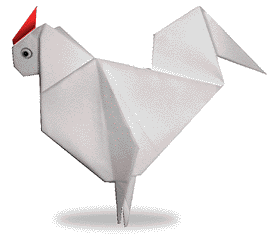 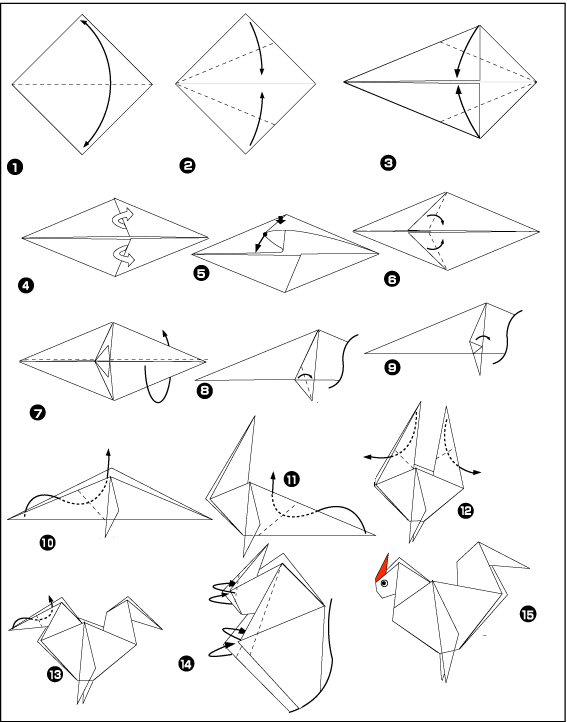 ЩУКА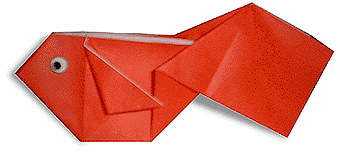 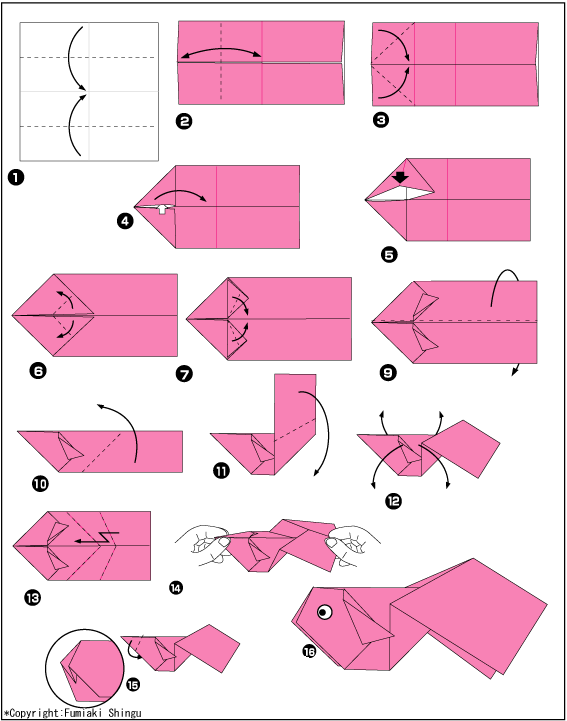 КОШКА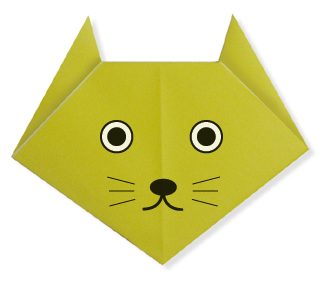 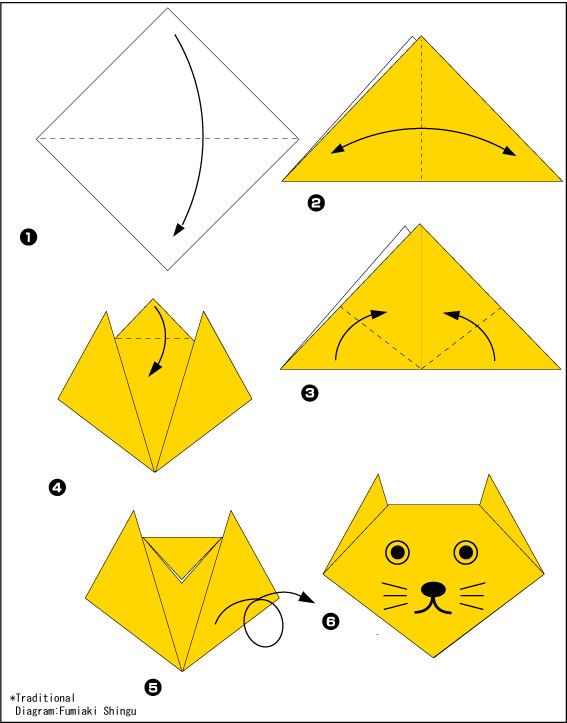 